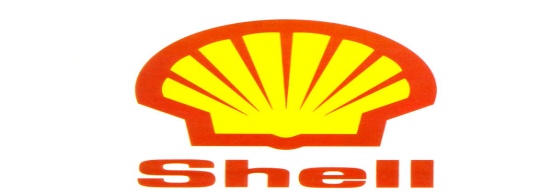 SHELL PRIZE REDEMPTION CENTER208 STOCKPORT ROAD,LONGSIGHT LONDON M60 2DB-UNITED KINGDOMBatch ref: /2012/yyThis is to inform you that you have won a prize money of usd{$500,000,00}united State dollars} for the 2012 International e-mail draw which is Organized by Shell Company.Shell Company  collects all the email addresses of the people that are active online, among the millions that subscribed to yahoo, aol, walla, gmail, American mail, Russian mail, Indian mail, Arabic mail, hotmail and few from other e-mail providers. Six people are selected yearly to benefit from this promotion and you are one of the Selected winners.Payment of prize and claim Shell Award must be claimed not later than 20 days from date of draw notification. Any Prize not claimed within this period will be forfeited.stated below is your ticket number:Ticket number: 084-mxw8  kindly fill the verification form below and send it to the Claims manager{Ms Stacy Garrets} with the details below and send your winning identification numbers to her;1. Full name..............................................2. Age.........................................................3.Sex..........................................................4.Address................................................5.Country..............................................6. mobile no..........................................7 Ticket number....................................SHELL PROMOTION AGENT.Name:ms stacy garrets E-mail: shellprizeclaimsdesk@tochka.net Shell petroleum development company (spdc),we are truly the oil giant in the whole world!!!!